12.10 прошёл республиканский конкурс «Дерево жизни», Амангелді Арнұр занял 3 место (учитель Тарамбай М.) Поздравляем!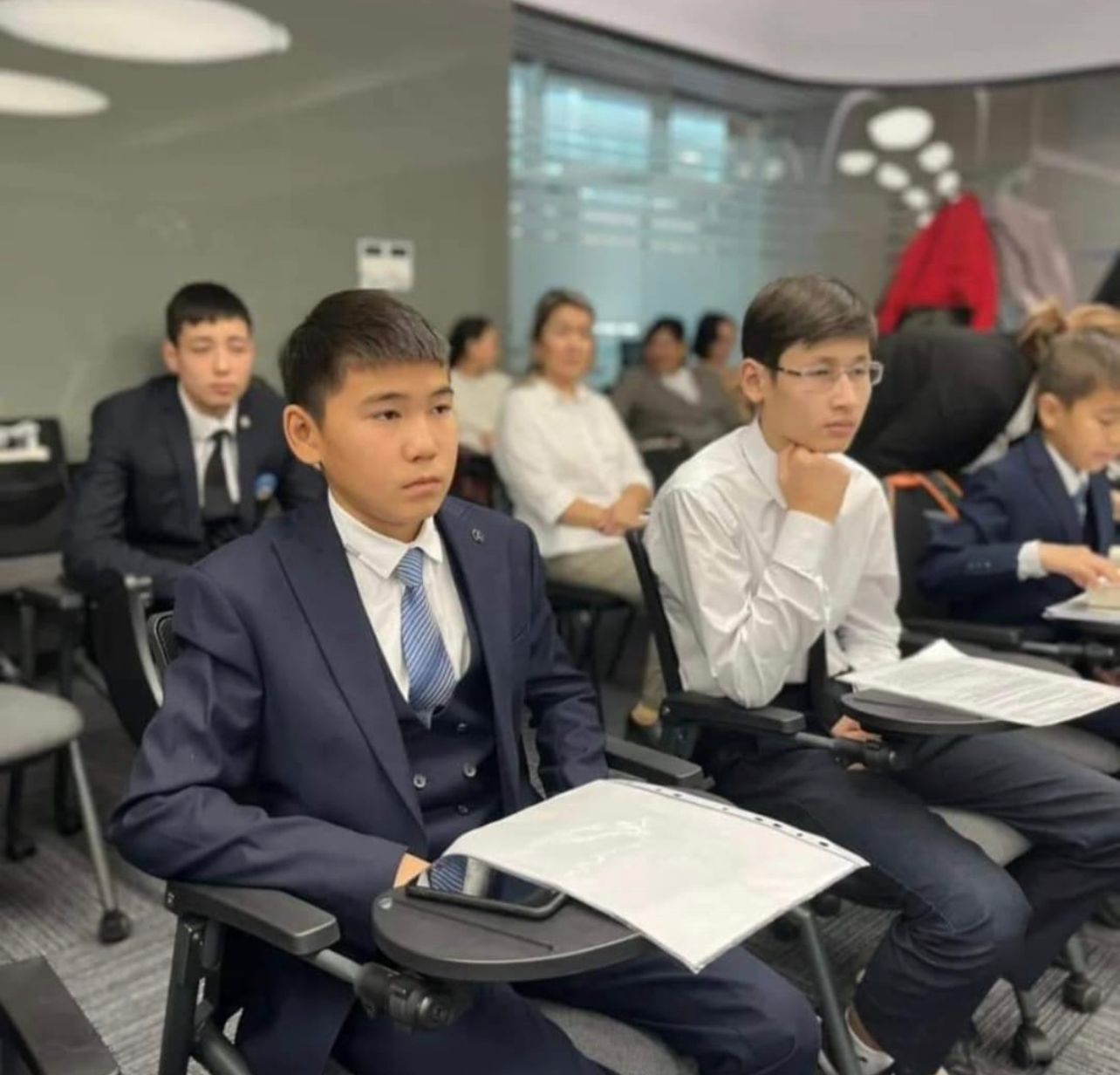 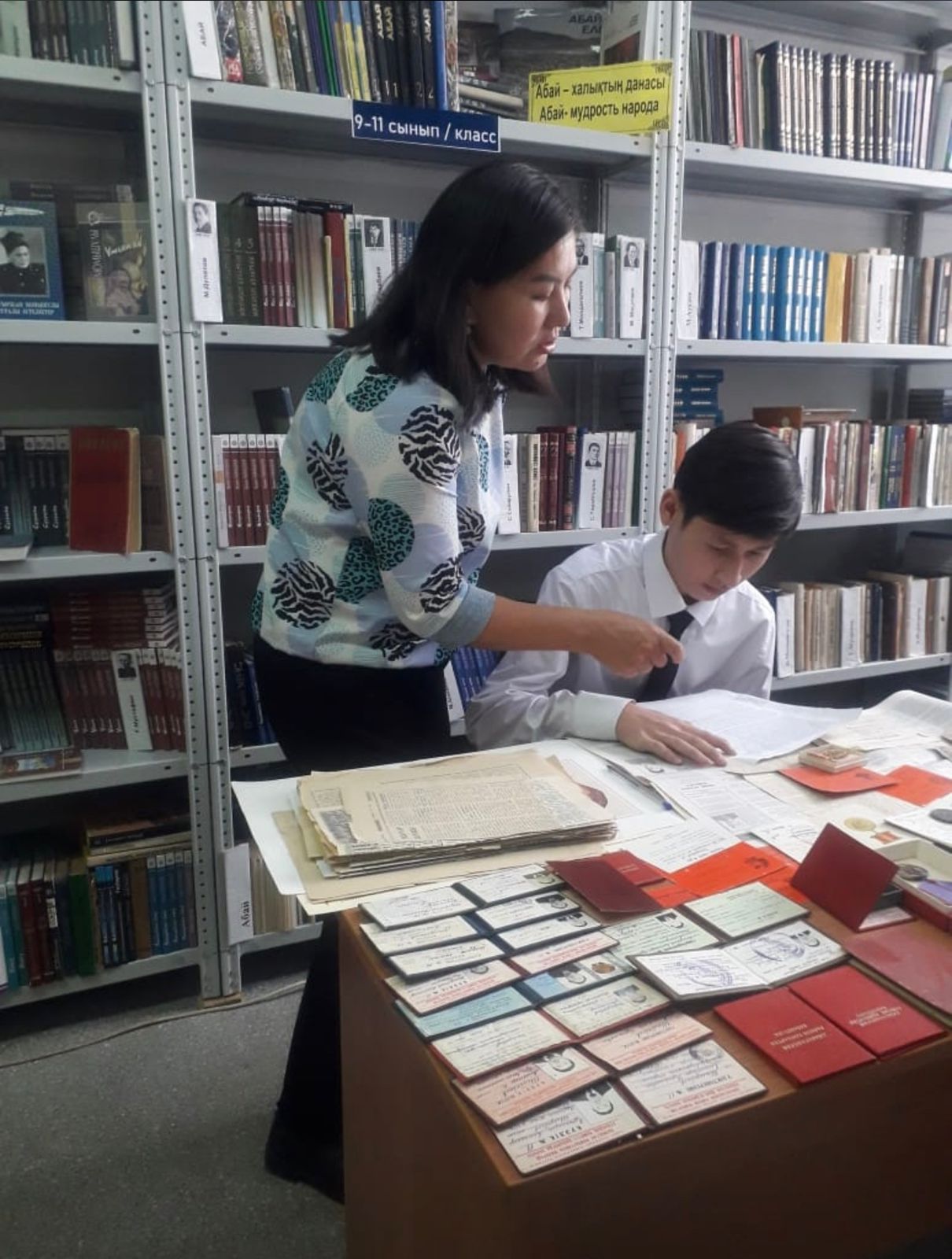 